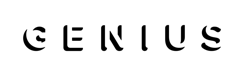 May 17, 2019WATCH HERE: https://www.youtube.com/watch?v=2M_8VlQudYU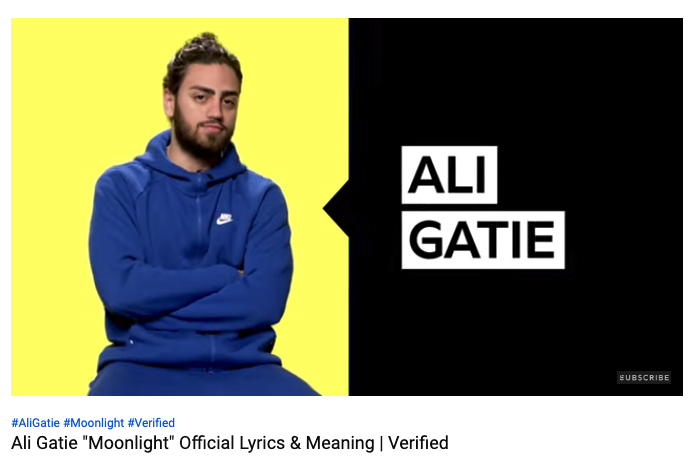 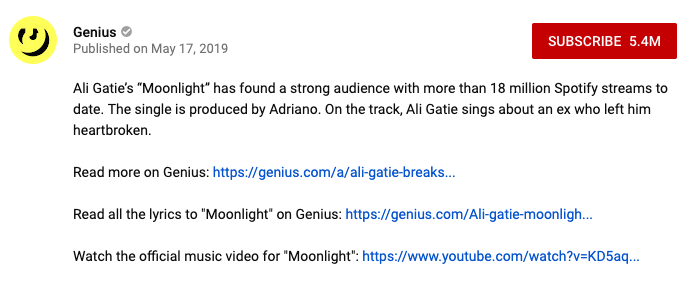 